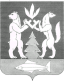 АДМИНИСТРАЦИЯ КРАСНОСЕЛЬКУПСКОГО РАЙОНАПОСТАНОВЛЕНИЕ«22» декабря 2023 г.                                                                          № 465-Пс. КрасноселькупО внесении изменений  в Административный регламент предоставления муниципальной услуги «Предоставление информации об объектах учета, содержащихся в реестре муниципального имущества»В соответствии с Федеральным законом от 27 июля 2010 года      № 210-ФЗ «Об организации предоставления государственных и муниципальных услуг», протоколом заочного заседания Комиссии по повышению качества и доступности предоставления государственных и муниципальных услуг в Ямало-Ненецком автономном округе от 02 октября 2023 года № 2, распоряжением Администрации Красноселькупского района от 04 апреля 2022 года № 159-Р «О Порядке разработки и утверждения административных регламентов предоставления муниципальных услуг», руководствуясь Уставом муниципального округа Красноселькупский район Ямало-Ненецкого автономного округа, Администрация Красноселькупского района постановляет:Утвердить прилагаемые изменения, которые вносятся в Административный регламент предоставления муниципальной услуги «Предоставление информации об объектах учета, содержащихся в реестре муниципального имущества», утвержденный постановлением Администрации Красноселькупского района от 08 июня 2023 года 
№ 184-П. 2. Опубликовать настоящее постановление в газете «Северный край» и разместить на официальном сайте муниципального округа Красноселькупский район Ямало-Ненецкого автономного округа.3. Настоящее постановление вступает в силу со дня его официального опубликования.Глава Красноселькупского района                                             Ю.В. ФишерПриложениеУТВЕРЖДЕНЫпостановлением  Администрации Красноселькупского районаот «22» декабря 2023 г. № 465-ПИЗМЕНЕНИЯ,которые вносятся в Административный регламент предоставления муниципальной услуги «Предоставление информации об объектах учета, содержащихся в реестре муниципального имущества»В разделе II:наименование подраздела «Наименование органа местного самоуправления, предоставляющего муниципальную услугу» изложить в следующей редакции:«Наименование исполнителя муниципальной услуги»;абзац третий пункта 9 изложить в следующей редакции:«Предоставление услуги в МФЦ осуществляется при наличии соглашения о взаимодействии между МФЦ и Уполномоченным органом. МФЦ осуществляет прием заявлений и всех необходимых документов для последующей их передачи (направления) в Управление.»;наименование подраздела «Срок предоставления муниципальной услуги, в том числе с учетом необходимости обращения в организации, участвующие в предоставлении муниципальной услуги, срок приостановления предоставления муниципальной услуги, срок выдачи (направления) документов, являющихся результатом предоставления муниципальной услуги» изложить в следующей редакции:«Срок предоставления муниципальной услуги»;наименование подраздела «Исчерпывающий перечень документов и сведений, необходимых в соответствии с нормативными правовыми актами для предоставления муниципальной услуги и услуг, которые являются необходимыми и обязательными для предоставления муниципальной услуги, подлежащих представлению заявителем, способы их получения заявителем, в том числе в электронной форме, порядок их представления» изложить в следующей редакции:«Исчерпывающий перечень документов, необходимых в соответствии с нормативными правовыми актами для предоставления муниципальной услуги»;пункт 14 изложить в следующей редакции:«14. Для получения муниципальной услуги заявитель представляет в Управление заявление о предоставлении муниципальной услуги (далее - заявление) по форме, приведенной в приложении № 4 к Административному регламенту, с предъявлением:- документов удостоверяющих личность;- документа, подтверждающего полномочия на осуществление действий от имени заявителя, и согласия на обработку персональных данных по форме, приведенной в приложении № 7 к Административному регламенту (в случае, если с заявлением обращается представитель заявителя).В случае направления заявления посредством Единого портала согласие на обработку персональных данных по форме, приведенной в приложении № 7 к Административному регламенту, не прикладывается.При направлении заявления посредством Единого портала формирование запроса осуществляется посредством заполнения интерактивной формы на Едином портале без необходимости дополнительной подачи заявления в какой-либо иной форме. Ручное заполнение сведений в интерактивной форме услуги допускается только в случае невозможности получения указанных сведений из цифрового профиля посредством системы межведомственного электронного взаимодействия или витрин данных. Заявление о предоставление муниципальной услуги и документы, указанные во втором и третьем абзацах пункта 14 Административного регламента, могут быть направлены в Управление в форме электронных документов посредством электронной почты, Единого портала, по почте способом, позволяющим подтвердить факт и дату отправления, через МФЦ.При оформлении заявления о предоставлении муниципальной услуги, вне зависимости от способа подачи такого заявления, заявителем может быть выбран канал взаимодействия с Управлением для получения результата муниципальной услуги:- Единый портал;- МФЦ;- заказным письмом;- на адрес электронной почты.Уведомления о ходе предоставления муниципальной услуги направляются на Единый портал.»;пункт 15 изложить в следующей редакции:«15. Документы, запрашиваемые в соответствии с нормативными правовыми актами для предоставления муниципальной услуги, которые находятся в распоряжении государственных органов, органов местного самоуправления и иных органов, участвующих в предоставлении муниципальных услуг, в рамках межведомственного информационного взаимодействия:а)   сведения из Единого государственного реестра юридических лиц;б) сведения из Единого государственного реестра индивидуальных предпринимателей;в) сведения о действительности паспорта гражданина Российской Федерации. Межведомственные запросы формируются автоматически.Заявитель может самостоятельно получить сведения:- указанные в позициях «а», «б» настоящего пункта - в Федеральной налоговой службе и ее территориальных налоговых органах, подведомственной Федеральной налоговой службе организации, уполномоченной на предоставление государственной услуги, в рамках предоставления государственной услуги по предоставлению сведений и документов, содержащихся в Едином государственном реестре юридических лиц и Едином государственном реестре индивидуальных предпринимателей;- указанные в позиции «в» настоящего пункта - в Министерстве внутренних дел Российской Федерации.»;1.7. наименование подраздела «Исчерпывающие перечни оснований для отказа в приеме документов, необходимых для предоставления муниципальной услуги, а также устанавливаемых федеральными законами, принимаемыми в соответствии с ними иными нормативными правовыми актами Российской Федерации, законами и иными нормативными правовыми актами автономного округа оснований для приостановления предоставления муниципальной услуги или отказа в предоставлении муниципальной услуги» изложить в следующей редакции:«Исчерпывающие перечни оснований для отказа в приеме документов, необходимых для предоставления муниципальной услуги»;1.8. подпункт 17.2 пункта 17 изложить в следующей редакции:«17.2. подача заявления о предоставлении муниципальной услуги и документов, необходимых для предоставления муниципальной услуги, в электронной форме с нарушением требований, установленных абзацами 1-5 пункта 14 Административного регламента;»;пункт 18 изложить в следующей редакции:«18. Решение об отказе в приеме документов, необходимых для предоставления муниципальной услуги, по форме, приведенной в приложении № 5 к Административному регламенту, направляется заявителю способом, указанным им в заявлении, с разъяснением причин, послуживших основанием для отказа, в понятной и доступной для заявителя форме не позднее первого рабочего дня, следующего за днем подачи заявления.МФЦ, в которых организуется предоставление услуги, не могут принимать решение об отказе в приеме запроса и документов и (или) информации, необходимых для ее предоставления.»;пункт 20  изложить в следующей редакции:«20. основания для отказа в предоставлении муниципальной услуги отсутствуют.»;наименование подраздела «Перечень услуг, которые являются необходимыми и обязательными для предоставления муниципальной услуги, в том числе сведения о документе (документах), выдаваемом (выдаваемых) организациями, участвующими в предоставлении муниципальной услуги» изложить в следующей редакции:«Перечень услуг, которые являются необходимыми и обязательными для предоставления муниципальной услуги»;пункт 31 изложить в следующей редакции:«31. Показателями доступности и качества муниципальной услуги являются:                                                                                                               	  ».наименование подраздела «Иные требования, в том числе учитывающие особенности предоставления муниципальной услуги в многофункциональных центрах, особенности предоставления муниципальной услуги по экстерриториальному принципу и особенности предоставления муниципальной услуги в электронной форме» изложить в следующей редакции:«Иные требования, в том числе учитывающие особенности предоставления муниципальной услуги по экстерриториальному принципу (в случае, если муниципальная услуга предоставляется по экстерриториальному принципу) и особенности предоставления муниципальной услуги в электронной форме»;пункт 32 изложить в следующей редакции:«32. Заявитель вправе обратиться с заявлением о предоставлении муниципальной услуги в МФЦ на территории Ямало-Ненецкого автономного округа независимо от места жительства заявителя.Для получения муниципальной услуги заявителям, прошедшим процедуру регистрации и авторизации в единой системе идентификации и аутентификации, предоставляется возможность направить заявление о предоставлении муниципальной услуги через Единый портал путем заполнения специальной интерактивной формы.Заявитель вправе использовать простую электронную подпись при обращении в электронной форме за получением муниципальной услуги, если идентификация и аутентификация заявителя - физического лица осуществляются с использованием единой системы идентификации и аутентификации при условии, что при выдаче ключа простой электронной подписи личность физического лица установлена при личном приеме.Заявителям обеспечивается возможность представления заявления и прилагаемых документов в форме электронных документов посредством Единого портала.Заявителям вне зависимости от канала взаимодействия при обращении за предоставлением муниципальной услуги обеспечивается возможность предоставления обратной связи о предоставлении муниципальной услуги посредством:- Единого портала (при условии, если заявление за предоставлением муниципальной услуги подавалось с помощью Единого портала);- обращения по номеру телефона Управления;- обращения по адресу электронной почты Управления;- обращения в МФЦ (при наличии соглашения о взаимодействии между МФЦ и Уполномоченным органом).Управление обязано рассмотреть такие замечания и/или предложения, полученные в рамках обратной связи, и уведомить заявителя о результатах их рассмотрения в срок, не позднее 30 дней с даты обращения заявителя.Замечания и/или предложения поступившие от заявителя посредством Единого портала подлежат рассмотрению Управлением в случае оценки заявителем предоставленной ему муниципальной услуге ниже 3 баллов и при наличии комментария к такой оценке, содержащего замечания и/или предложения.Управлением не реже одного раза в пять лет проводится оптимизация процесса предоставления муниципальной услуги путем проведения анализа клиентского пути, актуализации клиентских сегментов и их типовых потребностей и применения предложений заявителей, поступающих по каналам обратной связи. В случаях, если за указанный пятилетний период обращения за предоставлением муниципальной услуги в Управление не поступали, оптимизация процесса не проводится.».В разделе III:пункт 35 изложить в следующей редакции:«35. Основанием для начала исполнения административной процедуры является обращение заявителя лично или через уполномоченного представителя в МФЦ, по почте, включая электронную почту Управления, посредством Единого портала.»;пункт 36 дополнить абзацем следующего содержания:«Заявление, поступившее посредством Единого портала, направляется специалисту, ответственному  за предоставление муниципальной услуги, без регистрации.».N п/пНаименование показателяЕдиница измеренияНормативное значение12341.Доля заявителей, получивших муниципальную услугу в установленные сроки, от общего количества заявителей%1002.Доля заявителей, получивших услугу с нарушением установленного срока предоставления муниципальных услуги, от общего количества заявителей%03.Наличие полной и достоверной, доступной для заявителя информации о содержании муниципальной услуги, способах, порядке и условиях ее получения, в том числе с использованием информационно-телекоммуникационных технологий, размещение информации о порядке предоставления муниципальной услуги на сайте Уполномоченного органа, на Едином портале и (или) Региональном порталеда/нетда4.Наличие помещений, оборудования и оснащения, отвечающих требованиям Административного регламента (местам приема заявителей, места ожидания, места информирования заявителей)да/нетда5.Обеспечение беспрепятственного доступа лиц с ограниченными возможностями передвижения к зданию (помещениям), в котором предоставляется муниципальная услугада/нетда6.Наличие беспрепятственного доступа заявителей к парковочным местамда/нетда7.Наличие не менее одного парковочного места для транспортных средств инвалидовда/нетда8.Транспортная доступность к местам предоставления муниципальной услуги - близость остановок общественного транспортада/нетда9.Укомплектованность квалифицированными кадрами по штатному расписанию%не менее 9510.Количество взаимодействий заявителя с должностными лицами Уполномоченного органа при предоставлении муниципальной услуги и их продолжительность:10.- при подаче заявления о предоставлении муниципальной услуги;раз/минут0/010.- при получении результата предоставления муниципальной услугираз/минут0/011.Возможность получения информации о ходе предоставления муниципальной услуги, в том числе с использованием информационно-коммуникационных технологийда/нетда12.Возможность либо невозможность получения муниципальной услуги в МФЦ (в том числе в полном объеме)да/нетда13.Возможность либо невозможность получения муниципальной услуги в любом территориальном подразделении Уполномоченного органа по выбору заявителя (экстерриториальный принцип)да/нетда/нет14.Возможность либо невозможность получения муниципальной услуги посредством запроса о предоставлении нескольких муниципальных услуг в МФЦ, предусмотренного статьей 15.1 Федерального закона № 210-ФЗда/нетнет15.Обеспечение обратной связи заявителя с исполнителем муниципальной услугида/нетда16.Доля обоснованных жалоб на решения и (или) действия (бездействие) Уполномоченного органа, должностных лиц Уполномоченного органа, МФЦ, а также работника МФЦ при предоставлении муниципальной услуги в досудебном (внесудебном) порядке (далее - жалоба)%017.Наличие возможности направления заявления по электронной почтеда/нетда